59 Whitby Avenue, Ingol, Preston, Lancashire PR2 3YP   Telephone: (01772) 727471 Fax: (01772) 725122 Email:  head@holy-family.lancs.sch.ukHeadteacher (Acting): Mrs C KayeFree School MealsIs your child entitled to Free School Meals? The current Government initiative to give all KS1 children a free hot meal is not the same.An entitlement to FSM also brings other benefits for your child, for example subsidised residential trips. The school also receives additional funding, the Pupil Premium, which is used to provide additional help or resources to aid their learning. Other support for the family may be available.You can apply for free school meals (and the Pupil Premium) if you or your child receive any of the following:Income SupportIncome-based Jobseeker's AllowanceIncome-related Employment and Support AllowanceSupport under Part VI of the Immigration and Asylum Act 1999The Guarantee element of State Pension CreditChild Tax Credit, provided they are not entitled to Working Tax Credit and have an annual income of £16,190 or lessWorking Tax Credit 'run-on' - the payment someone may receive for a further four weeks after they stop qualifying for Working Tax Credit.Please check to see if you qualify, it is of benefit to you and your child. Remember is your child is in Reception, Year 1 or Year 2 you still need to claim for your child to access the additional benefits. Please pop in to school and see me or Mrs Harrison with any questions, you can claim over the telephone and just need your national insurance number. The telephone number for the Area Education Office is 01772 531 809Michelle Vesey
Learning Mentor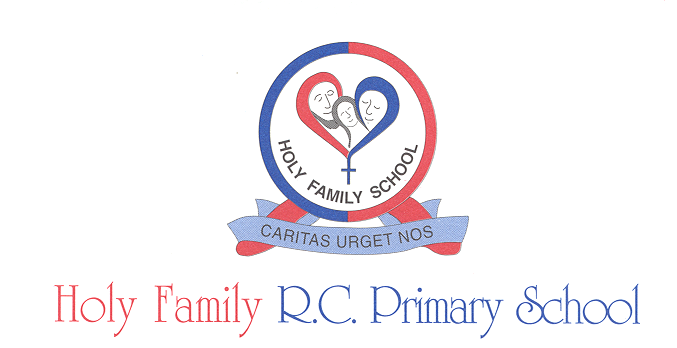 